Reisterstown United Methodist Nursery School 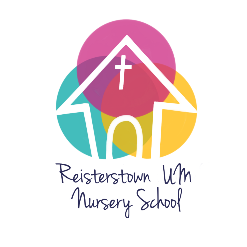 2023-2024 School Year (September 6 – June 16)Four-Year-Old Class RegistrationPLEASE PRINT CLEARLY (especially email contacts)Child’s Full Name: ______________________________________Nickname: ___________________________Parent/Guardian’s Name: _________________________________ Relationship to the child: ______________Address: __________________________________________________________________________________Cell Phone: ________________________ Email Address: __________________________________________Parent/Guardian’s Name: _________________________________ Relationship to the child: ______________Address: __________________________________________________________________________________Cell Phone: ________________________ Email Address: __________________________________________With whom does the child live? ___________________________________ Child’s Birth Date: _____________Primary Language Spoken in the home? (to help us with communication) ______________________________Allergies/food concerns _________________________________________________________________________________	  Half Day Program:   (8:50 am – 12:00 pm:   Monday thru Friday)			$3,750 *   ____________	  Full Day Program:    (7:30 am – 5:30 pm:   Monday thru Friday)			$8,850*          What time will you drop off? _____________  What time will you pick up? ________________4’s must be 4 years old before 9/1/23 and potty trained I give permission to include this information on a class roster sheet __________________________________											(sign)How did you hear about our program? _________________________________________________________Enclose $125 non-refundable Registration Fee made out to RUMNS with this form to:Reisterstown United Methodist Nursery School 	246 Main Street,  Reisterstown, MD  21136Attention Lani HoffmannPlease provide a copy of any IEP, IFSP, or other educational or behavior plan that you are using in conjunction with professionals with whom you are currently working.  Please provide a copy of any custody agreements that affect the child’s daily schedule and living arrangements.*  Tuition can be paid in monthly or bi-monthly installments.Questions?  Contact Lani Hoffmann, Registrar at   443-996-9375  or rumns234@gmail.com